Sprechtag des BürgermeistersDer nächste Sprechtag des Ersten s findet amDonnerstag, den 01. Dezember 2022in Weichtungen(Altes Rathaus)in der Zeit von 17.00 Uhr bis 18.00 Uhr statt.Maßbach, 20. Oktober 2022MARKT MASSBACH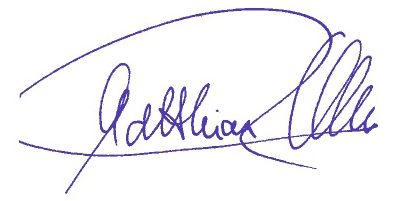 KlementErster Bürgermeister